Администрациямуниципального образования Александровский сельсоветуведомляет о начале разработки Проекта схемы водоснабжения МО  Александровский сельсовет30 декабря 2013 годаАдминистрация  Александровскогосельсовета уведомляет о начале разработки Проекта схемы водоснабжения и водоотведения муниципального образования  Александровский сельсовет в соответствии с Федеральным Законом 7 декабря 2011 г. N 416-ФЗ "О водоснабжении и водоотведении", Федеральным Законом от 06.10.2003 г. № 131-ФЗ «Об общих принципах организации местного самоуправления в Российской Федерации», Постановлением Правительства Российской Федерации от 22.02.2012г. № 154 «О требованиях к схемам водоснабжения, порядку их разработки и утверждения».Разработчик проекта схемы водоснабжения – администрация муниципального образования Александровский сельсовет.Схема водоснабжения и водоотведения разрабатывается на срок не менее 10 лет с соблюдением следующих принципов:обеспечение абонентов водой питьевого качества в необходимом количестве;организация централизованного водоснабжения на территориях, где оно отсутствует;внедрение безопасных технологий в процессе водоподготовки;прекращение сброса промывных вод сооружений без очистки, внедрение систем с оборотным водоснабжением в производстве;обеспечение максимального водопотребления в сутки объектов нового строительства и реконструируемых объектов, для которых производительности существующих сооружений недостаточно;определение ориентировочного объема инвестиций для строительства, реконструкции и технического перевооружения (модернизации) объектов;оценка возможности резервирования части имеющихся мощностей (для новых сооружений).Схема водоснабжения разрабатывается в соответствии с требованиями к схемам водоснабжения муниципального образования Александровский сельсовет, на основе документов территориального планирования муниципального образования Саракташский район Оренбургской области, утвержденных в соответствии с законодательством о градостроительной деятельности и иными нормативно правовыми актами муниципального образования Саракташский район Оренбургской области.П Е Р Е Ч Е Н Ьулиц, на которых расположены водяные колодца и скважина в селе Вторая Александровка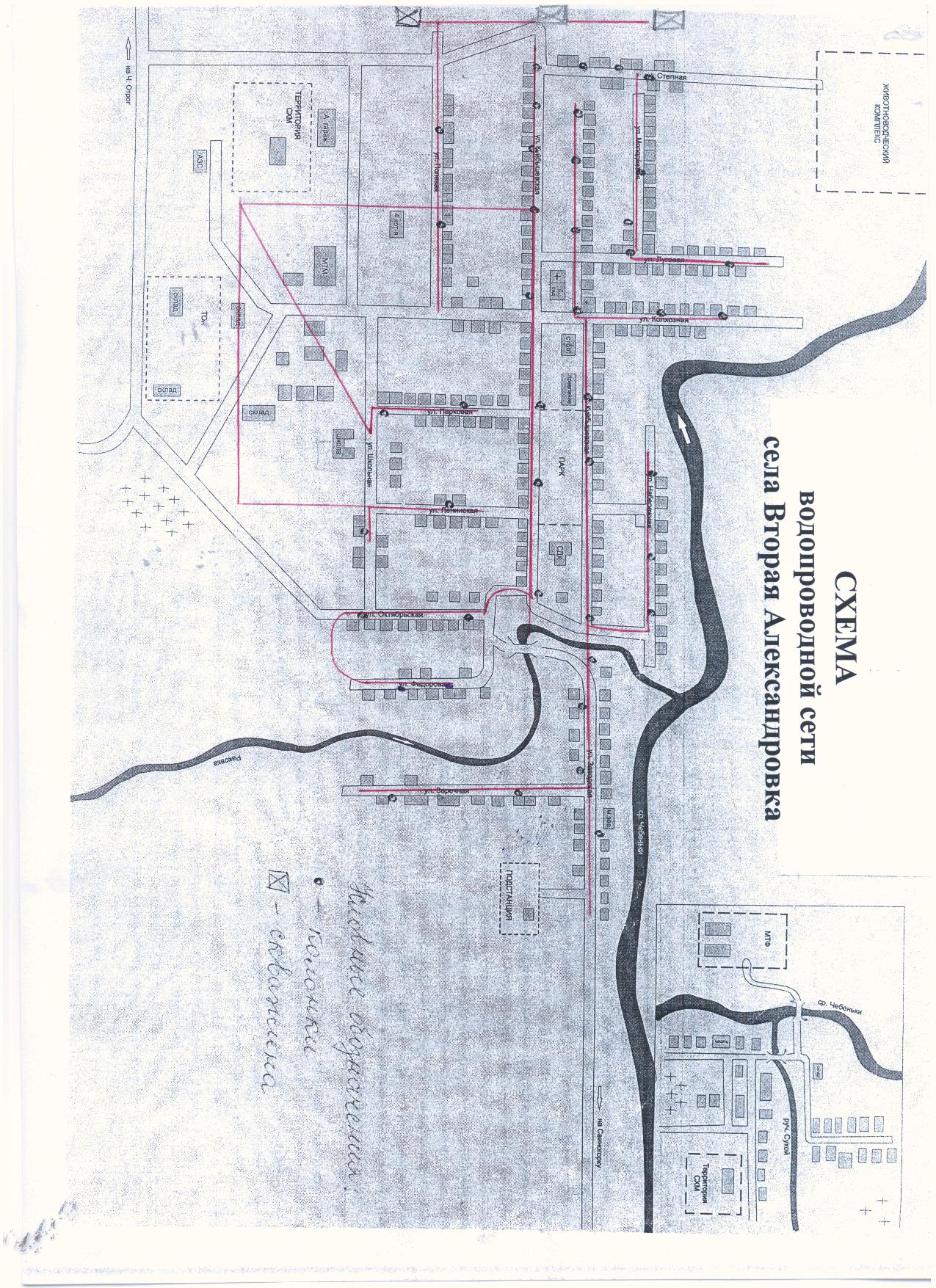 № п.п.МестоположениеКоличество колонок Скважина1.с. Вторая Александровкаул. Полевая – 0,6 км.212.с. Вторая Александровкаул. Колхозная – 1,1 км.33.с. Вторая Александровкаул. Куйбышевская - 1,5 км.164.с. Вторая Александровкаул. Луговая – 0,5 км.25.с. Вторая Александровкаул. Степная – 0,5 км.36.с. Вторая Александровкаул. Молодежная - 0,4 км.27.с. Вторая Александровка ул.Заводская – 1,0 км.48.с. Вторая Александровкаул.Набережная – 0,3 км.39.с. Вторая Александровкаул. Заречная – 0,6 км.210.с. Вторая Александровкаул. Парковая – 0,3 км.111.с. Вторая Александровкаул. Ленинская – 0,3 км.112.с. Вторая Александровкаул. Октябрьская – 0,7 км.213.с. Вторая Александровкаул. Федорова – 0,4 км.214.с. Вторая Александровкаул. Школьная – 0,3 км.1Расстояние от скважины до улицы Полевой – 0,4 км.Расстояние от у. Полевой до колодца – 0,3 км.Расстояние от 1 колодца до 2 колодца – 0,5 км.Расстоние от колодца до ул. Парковая – 0,6 км.Расстояние от колодца до ул. Ленинская – 0,9 км.ИТОГО: 11,2 км.